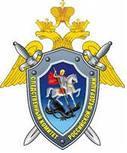 Следственное управление Следственного комитета Российской Федерации  по Калужской областиМетодические рекомендации по теме:«Профилактика вовлечения подростков в незаконные организации»Разработана совместно со специалистами «Межрегионального Центра информационной безопасности и судебной экспертизы»  г. Калуга Никто из нас не застрахован от тайных действий запрещенных организаций, но в наших руках сделать мир  комфортным для жизни.Все в ваших руках – руках нового, молодого, умного, талантливого поколения.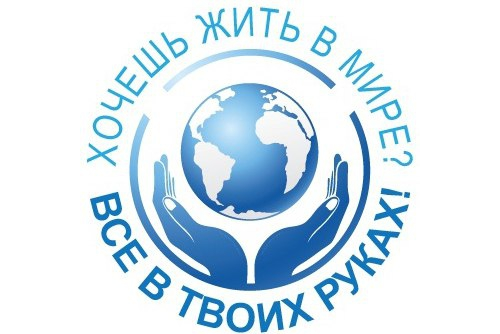 Девиз: «Умей сказать сегодня нет, чтоб завтра спокойно мог жить человек!»Телефонная линия «Ребёнок в опасности»: 123 (для набора с сотовых телефонов); 8 (4842) 277-800 (для набора со стационарных городских  телефонов).Страница ведомства в социальной сети «Вконтакте» - «СУ СК России по Калужской области»: https://vk.com/suskrf40.Цель вовлечения подростков в незаконные организации:- дестабилизация общества, - разрушение сложившихся в обществе отношений, - формирование легкоуправляемой прослойки общества, - демонстрация власти над государством и его народом, - уничтожение поколений, - получение собственной материальной или иной личной выгоды.Признаки незаконных идеологических организаций:  - приверженность людей или групп к крайним взглядам; - отрицание норм и правил общества; - борьба с людьми, отличающимися друг от друга по различным признакам (пол, национальность, раса, вера, социальная группа);  - посягательства на законные права и свободы граждан, в том числе право на жизнь и здоровье.Основная «группа риска» для вовлечения в незаконные организации -  лица  подросткового возраста. Подростки с неустановившимися взглядами и неопределенным положением.Подростки с низким уровнем интеллекта.Подростки, не пользующиеся уважением у сверстников.Подростки с низким уровнем самоуважения.Подростки из неблагополучных  семей.Безвольные подростки, не способные сказать нет. Подростки, испытывающие потребность в агрессии к другим из-за собственной неудовлетворенности жизнью. ЭТАПЫ ВОВЛЕЧЕНИЯ1. Этап (работа наводчика) - вычисляют потенциальный объект вербовки (грустные статусы в сети, проблемы с родителями, сложности в коллективе) → жертва определена.2. Этап (подготовительная работа мотиватора) – завязывает знакомство, входит в доверие, обсуждает существующие проблемы, указывает на наличие таких же, преувеличивает их → жертва подготовлена.3. Этап (идеологическая работа мотиватора) -  жертве показывают «выход из ситуации» - манипулируют обещаниями, что только в их группе ты значим, ты нужен, ты можешь сделать что-то важное, именно здесь тебе помогут, ты даже можешь спасти мир  → жертва идеологически обработана.4. Этап (завершающий) - предложение «уникальной, эксклюзивной» возможности встретиться с «очень важным человеком». 5. Этап (работа вербовщика) -   «Мы тебя заметили, мы тебя понимаем, ты уникален, мы ценим твои способности, только ты можешь с эти справиться, мы готовы поручить тебе важное дело». Чтобы не попасть в сети незаконных организаций надо уметь защитить себя, не дать замутить свое сознание и не превратиться в бездумное существо и бессловесный инструмент в руках лидера  и участников организации.БУДЬ ОСТОРОЖЕН!Не рассказывай  незнакомым или новым знакомым о своей семье, о работе своих родителей, о своих отношениях с ними.Не рассказывай незнакомым или новым знакомым сведения о тебе, о твоей школе, о твоих дополнительных занятиях, о местах, которые ты планируешь посетить или часто посещаешь, и т.п.Если что-то пугает тебя в общении, вызывает тревогу, является непонятным, надо сразу рассказать родителям или взрослым, которых ты знаешь и которым ты доверяешь. Не соглашайся на личную встречу с незнакомыми людьми и в незнакомых местах.Будь осторожен, если новый знакомый пытается настроить тебя против твоей семьи и предлагает стать для тебя лучшим другом, дарит подарки, и в то же время критикует твоих родителей и твою семью. Помни, что не все говорят правду о себе, также не всё правда, о чем пишут и что показывают. Не принимай очень заманчивые предложения о «супервозможностях», эксклюзивных (только для тебя) подарках, больших заработках, неожиданном выигрыше, уникальной возможности.УМЕЙ АНАЛИЗИРОВАТЬЗачем этому человеку общение со мной? Что он может получить от общения со мной?Каковы мои цели в общении с эти человеком? Что я хочу получить, поддерживая это общение?Что привело меня к общению с этим человеком?Почему для меня важно общаться с этим человеком или быть членом этого сообщества?Как отнесутся мои друзья, мои родители, мои учителя к этому общению?Придется ли мне скрывать факт этого общения? Если да, то почему? Что именно может вызвать негативную реакцию моих друзей, учителей, родителей? Есть ли в этом общении что-то, что настораживает меня? Есть ли что-то что создает или создаст мне проблемы?От чего мне придется отказаться ради этого общения?Что мне известно об этом человеке или данном сообществе?Почему я верю этой информации?Что произойдет, если я прекращу данное общение?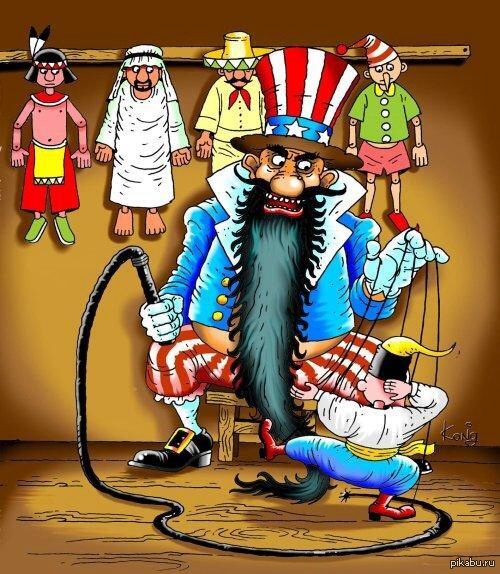 НЕ БУДЬ МАРИОНЕТКОЙ В ЧУЖИХ РУКАХ!